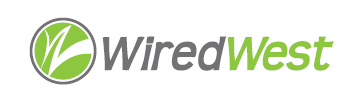 AgendaWiredWest Board of Directors MeetingWindsor Town Offices1980 Route 9, Windsor MA 01270Wednesday, March 18, 2019, 7:00 pmWelcome and Introductions								 	 5 minutesApproval of Minutes										 5 minutes February 19, 2019Report from the Executive Director								 5 minutesTreasurer position & compensation, clerk compensation					15 minutesCampground business policy									15 minutesVote whether to bill town owned municipal buildings					15 minutesVote to combine Board and Executive Committee meetings				10 minutesFinance Report											10 minutesTown updates											 10 minutesOther Director Input 									                 5 minutesConfirm and Schedule next BoD meetings							 April 15Future - every 3rd WednesdayOther business which could not be reasonably foreseen within 48 hours of meetingAdjourn 